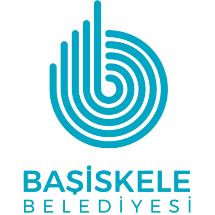 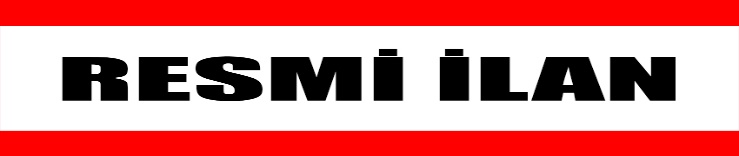 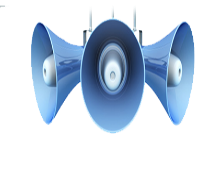  04.08.2021                                                      2021/Emlak ve İstimlak / 3Kocaeli İli, Başiskele İlçesi, Yeniköy Tapu Kütüğüne kayıtlı, Atakent Mahallesinin sınırları içinde G23C03C4C-4D numaralı imar paftası kapsamında kalan 444 ada 1, 444 ada 2 no.lu parsellerde yapılacak Arazi ve Arsa Düzenlemesi çalışması ile ilgili olarak Belediye Encümenimizin 13.04.2021 tarih 144 sayılı kararı ile Kocaeli Büyükşehir Belediyesinin 14.07.2021 tarih 678 sayılı Encümen kararı ile onaylanmıştır.               Onaylanarak Belediyemize gönderilen, uygulama imar planı değişikliği 06.08.2021 (Cuma) tarihinden itibaren 1 ay süre ile askıya asılacaktır.                  İlgililer,  Belediyemiz Emlak ve İstimlak Müdürlüğü’nde askı süresince (mesai saatleri içerisinde) bahse konu askı haritası (Başiskele 104 no.lu Uygulaması) inceleyebilir, varsa talep ve itiraz dilekçelerini Belediyemize sunabilirler.             Başiskele Belediye Başkanlığından Duyurulur.Ömer SOYDALBelediye Başkanı a.		Belediye Başkan Yardımcısı